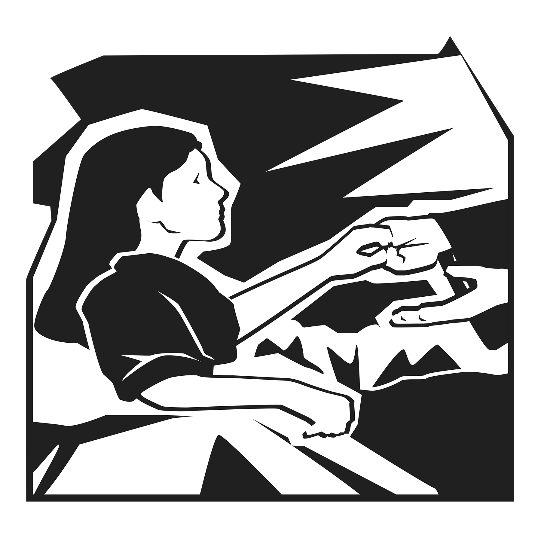 5th Sunday after Pentecost“Taking her by the hand He said to her, ‘Talitha cumi’, which means, ‘Little girl, I say to you, arise.’” Mark 5:41AS WE GATHERDo you forget to pray now and then? This is fallen human nature. God never forgets to listen. The Lord’s steadfast love never ceases. When Jesus walked this earth, this was evident as He raised Jairus’s daughter, who had died between the request and Jesus’ arrival at his home. And He cured a hemorrhaging woman whose only prayer was touching His robe. But God does more than restore us to physical life and health. Jesus left the riches of heaven, becoming a poor and despised human being so that we might become rich with everlasting life. How can we ever thank Him? Paul encourages us to share generously and joyfully whatever God has so graciously given us.+ CONFESSION and ABSOLUTION +(LSB, Divine Service, Setting Three, pg. 184-185)+ SERVICE OF THE WORD +HYMN “Gracious God, You Send Great Blessings” (LSB 782)PSALM 30 (w/ Gloria Patri, LSB, pg. 186)KYRIE (LSB, pg. 186)GLORIA IN EXCELSIS (LSB, pg. 187-189)SALUTATION and COLLECT OF THE DAY (LSB, pg. 189)OLD TESTAMENT READING Lamentations 4:22-33 (bulletin insert)GRADUAL (bulletin insert, below Collect of the Day)EPISTLE 2 Corinthians 8:1-9, 13-15 (bulletin insert)ALLELUIA (LSB, pg. 190)HOLY GOSPEL Mark 5:21-43 (bulletin insert)NICENE CREED (LSB, pg. 191)HYMN “God Loves Me Dearly” (LSB 392)SERMON	“Talitha Cumi”OFFERTORY (LSB, pg. 192-193)RETURNING OF OUR FIRST FRUITSPRAYER OF THE CHURCH+ SERVICE OF THE SACRAMENT +Divine Service and the Close Fellowship of Holy CommunionOur Lord speaks and we listen. His Word bestows what it says. Faith that is born from what is heard acknowledges the gifts received with eager thankfulness and praise. The gifts include the Holy Supper in which we receive His true body and blood to eat and drink. Those welcome to the table acknowledge the real presence of the body and blood of Christ, confess their own sinfulness, and in true faith wish to receive the forgiveness and strength promised through this Holy Sacrament, as instructed … and in unity of faith … with God’s people here in this congregation. It is our sincerest desire that you join in the intimacy of this fellowship. However, if you are not, yet, an instructed and confirmed member-in-good-standing of a congregation of the Lutheran Church-Missouri Synod, please visit with the pastor about such a fellowship before communing. If you wish to come forward for a blessing, you are welcome to join us at the rail to receive such. Please cross your arms in front of you to indicate that desire.LITURGY (LSB, pg. 194-198)DISTRIBUTION “Jesus Loves Me” (LSB 588)“What a Friend We Have in Jesus” (LSB 770)NUNC DIMITTIS (LSB, pg. 199-200)THANKSGIVING (LSB, pg. 200-201)SALUTATION and BENEDICAMUS (LSB, pg. 201-202)BENEDICTION (LSB, pg. 202)HYMN “Precious Lord, Take My Hand” (LSB 739)FAITH LUTHERAN CHURCH,Rev. Curt Hoover, Rev. Alebachew Teshome,Rev. Craig Fiebiger, Rev. Doug DeWitt2640 Buckner Road, Thompson’s Station, TN  37179, (615) 791-1880www.faithlutheran-tn.org                          All are welcome …                                … Christ is honored.